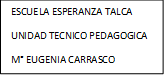 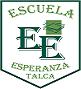 Guía de Aprendizaje  Religión Católica  5° Año Básico 5ª EntregaNombre:……………………………………………………………………………………Curso:…………………………….Fecha:…………Pero antes de comenzar y recordando las actividades realizadas en las guías anteriores, evalúa tu trabajo anterior, pintando los círculos de la siguiente tabla de revisión.       RECORDEMOS:La Iglesia es el nuevo Pueblo de Dios. Es el cuerpo místico de Cristo. Jesús nos ha dicho en el Evangelio de san Juan: «Yo soy la vid; vosotros los sarmientos». Así de unidos estamos a Jesús y a los hermanos.Jesús, amigo mío, ayúdame a ser consciente de que estoy unido a ti y a todos.  Luego de realizar las actividades,  evalúa tu trabajo pintando los círculos de la siguiente tabla.Completa con las letras que faltan el nombre de estos 5 miembros de la Iglesia.__ a i __ o      P __ p__      __ b __ s p __      p r __ s b __ t __ r__       __ i a __ o n __  Resuelve este jeroglífico y descubrirás quiénes formamos la Iglesia. 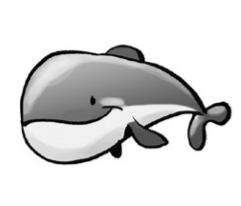 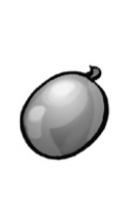 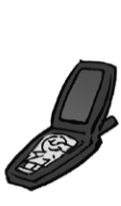 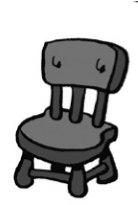 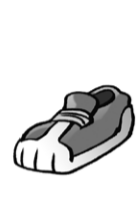 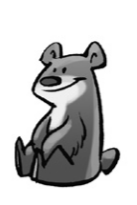 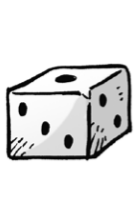 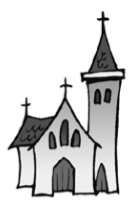 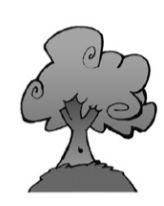 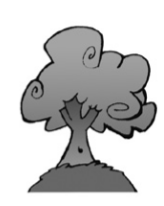 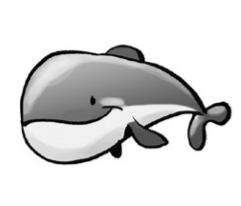 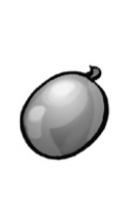 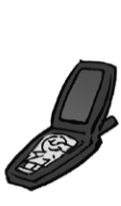 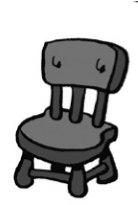 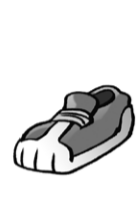 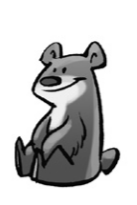 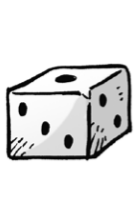 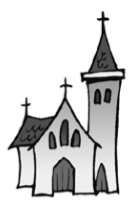 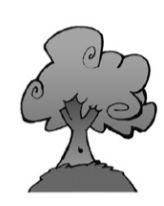 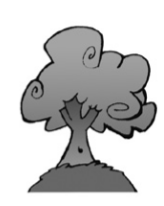 › La Iglesia la formamos todos los ____________________________________ .Completa este texto con la palabra que falta para distinguir entre laicos y ministros ordenados.  Los que participan en la construcción del reino de Dios, colaboran en la parroquia, celebran y participan de los sacramentos, visitan a los necesitados y enfermos son los ______________ .Los que han acogido la llamada de Dios y están destinados a desempeñar unas funciones especiales al servicio de la comunidad, reciben el nombre de __________________, porque han recibido el sacramento del Orden sacerdotal. Ordena esta frase y descubrirás quién es la Madre de la Iglesia. La María Virgen de la Iglesia es y madre nuestra Madre Jesús porque nos la entregó cruz en la.__________________________________________________________________________________________________________________________________5. Averigua el mensaje, completando las frases con las palabras del recuadro. Miembros     función     diferentes     unos a otros     todos› No todos los miembros de la Iglesia realizan la misma __________ .› Los miembros de la Iglesia deben ayudarse _______________________ .› En la Iglesia _____________ sus miembros son importantes › La Iglesia está formada por:            ___________   _________ .6. Describe lo que ves en la imagen y luego coloréala. ______________________________________________________________________________________________________________________________________________________________________________________________________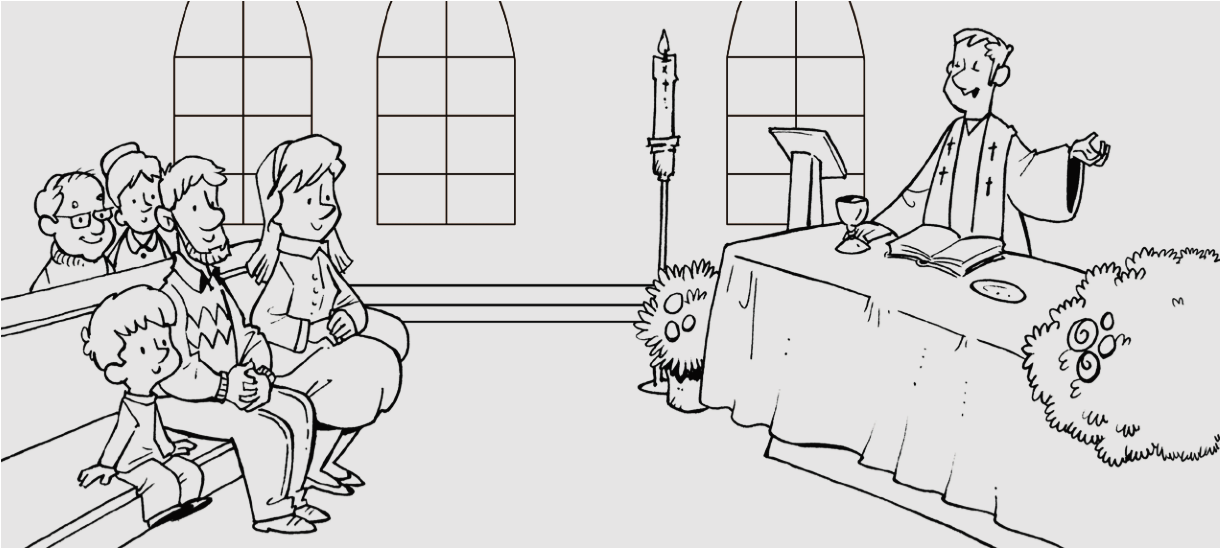 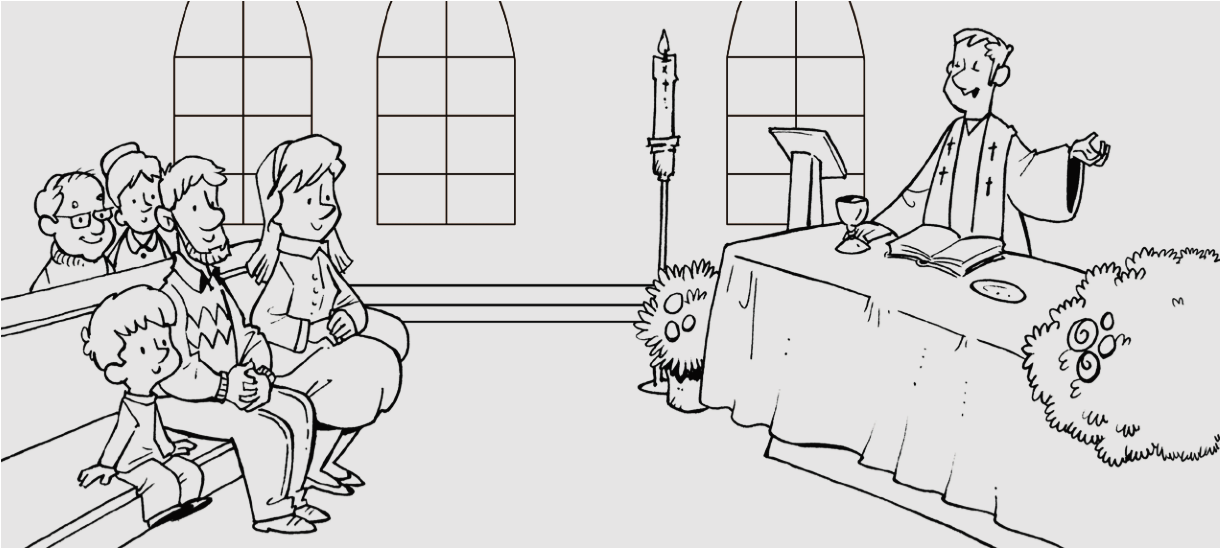 En mi guía :LogradoMedianamentelogradoPor lograr1¿Reconocí que al ser un cristiano me convierto en un ser misionero?2¿Fui capaz de realizar mi evaluación formativa de forma autónoma?3¿Comprendí lo que significa una alianza?En mi guía :LogradoMedianamentelogradoPor lograr¿Reconocí que soy parte del nuevo pueblo de Dios?¿Comprendí quienes forman el nuevo pueblo de Dios?¿Aprendí que todos los seres vivos somos parte del pueblo de Dios?